ユニフォーム　モデル着用例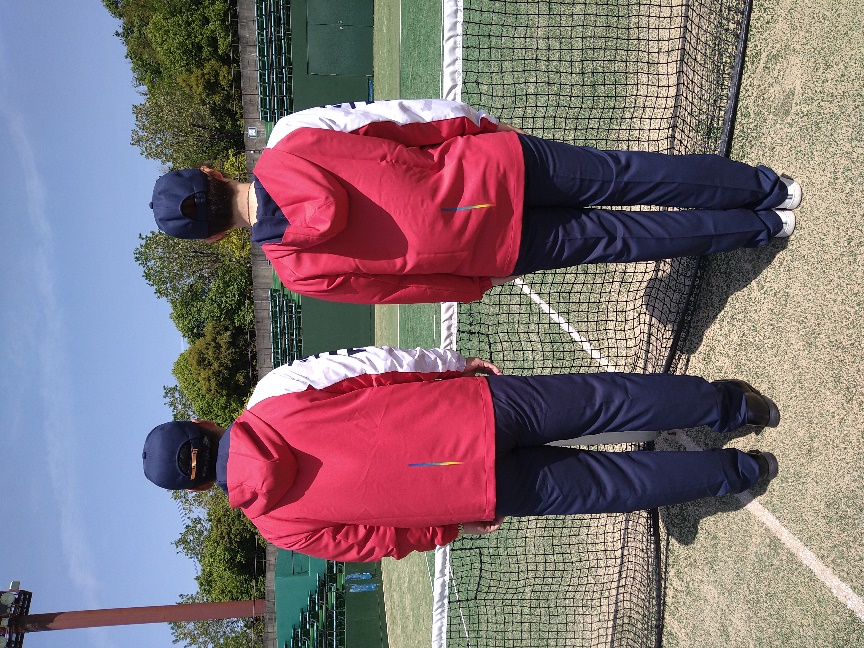 　モデル写真左　男性　着用サイズＯ　　　　　　　　　　　　　　　　　　　　　　身長　175センチ　モデル写真右　女性　着用サイズＬ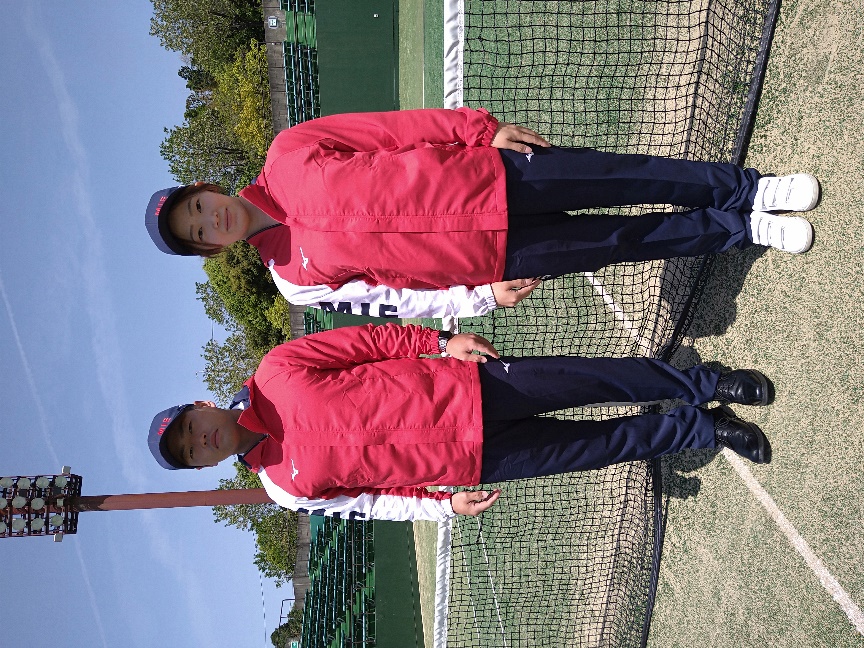 　　身長　167センチ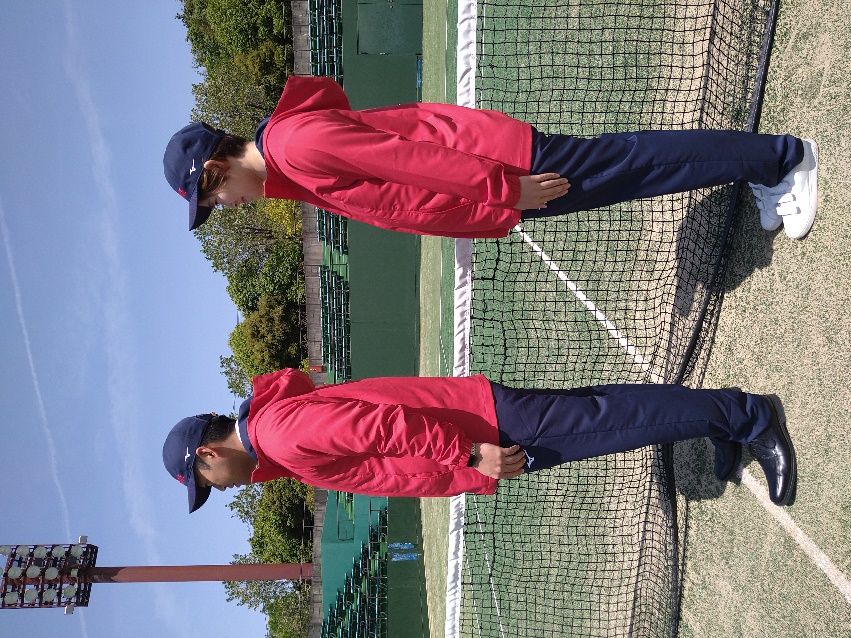 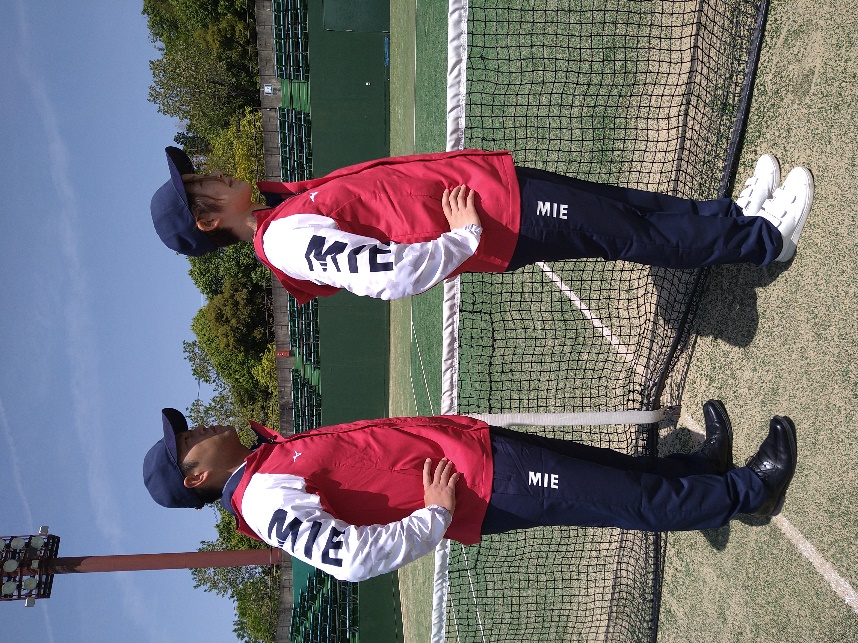 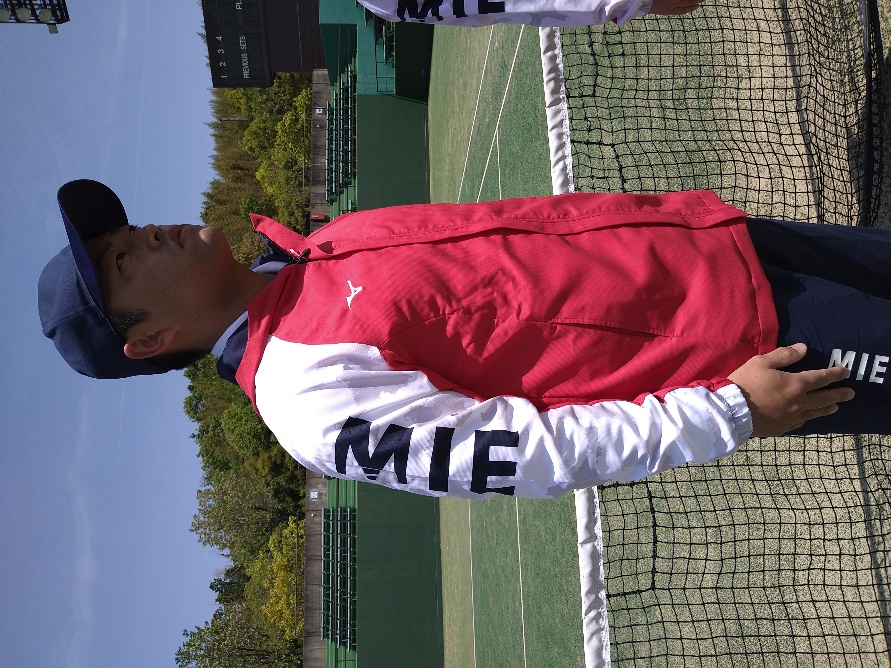 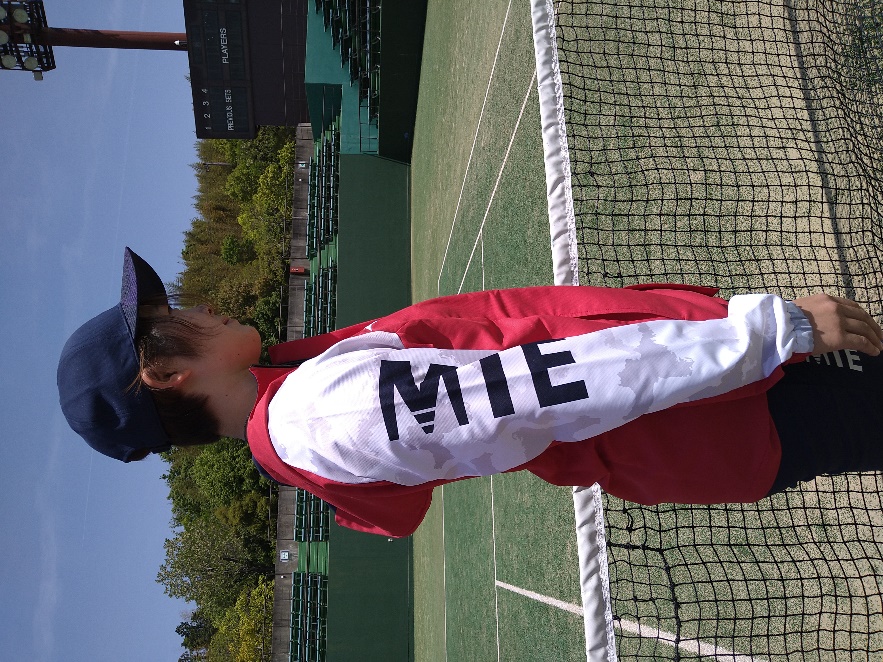 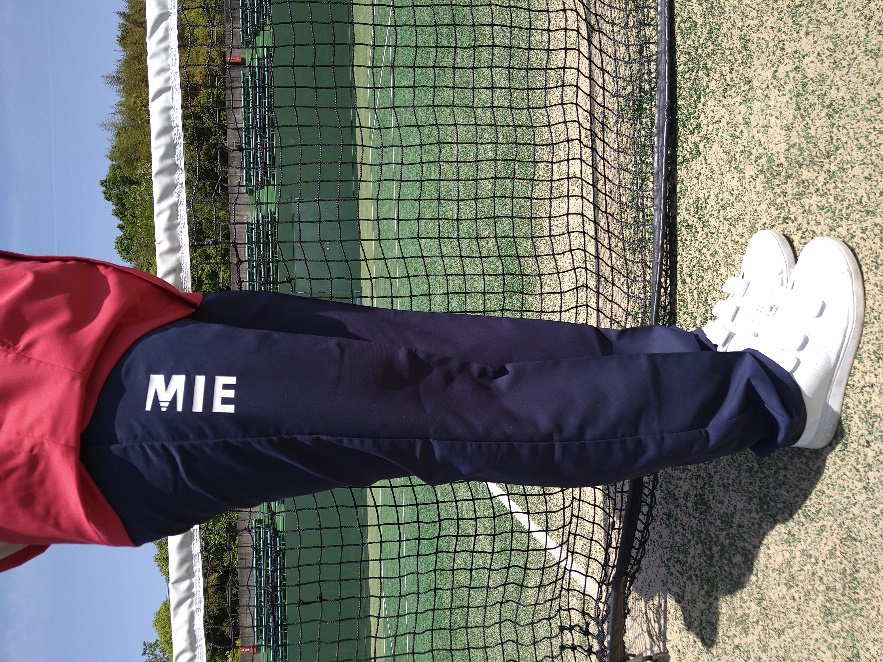 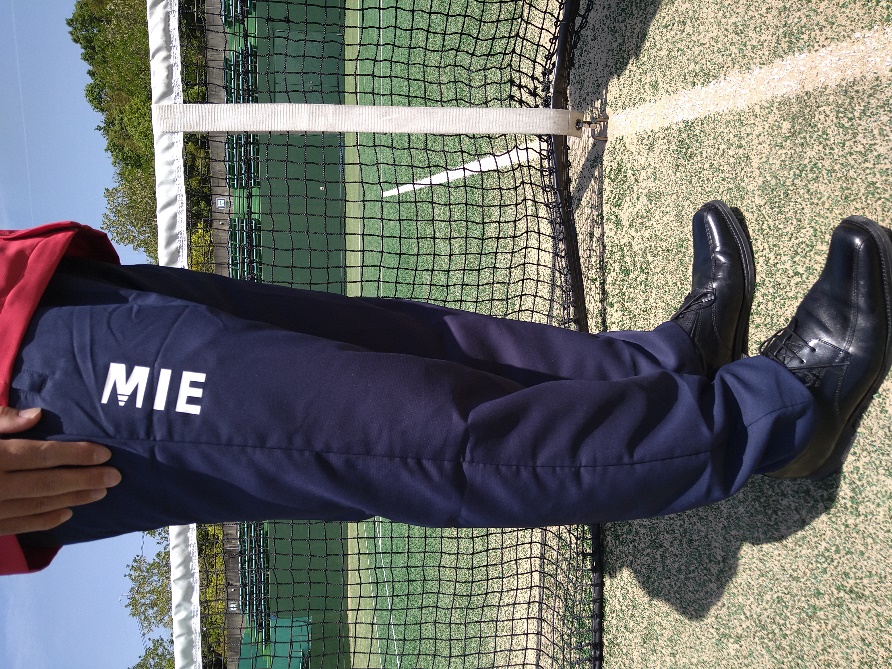 